2019 World Mission SundayParish Report FormDue by December 13, 2019 (December is the end of our fiscal year)Dear Administrator and/or Bookkeeper:World Mission Sunday is celebrated on the weekend of Oct. 19/20. A packet of materials has been sent to all parish pastors. For your convenience, the same materials can be found online at our website: www.centerformission.org.  If you placed an order for envelopes, they should have been received during the week of Oct. 7, 2019.  Please indicate below any changes in that order for 2020.Following the appeal, please fill out the information below and make check payable to:Center for Mission777 Forest St.St. Paul, MN 55106-3857---------------------------------------------------------------------------------------------------Parish Name: 										: 						Parish’s financial offering for 2019: $			Envelope Information for 2020
Please fill out below if you would like to make a change to your envelope order._____   We do not need envelopes sent to the parish.______ We would like envelopes sent to the parish.               Please send us (#) ____________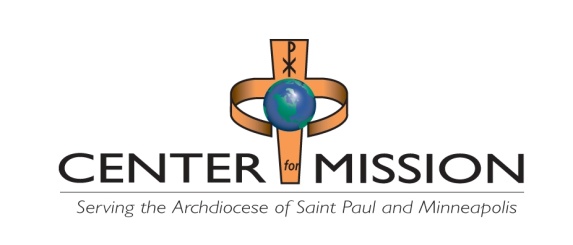 